第29回神奈川県臨床整形外科医会セラピスト資格継続研修会の案内（会員外施設用）神奈川県臨床整形外科医会　会長　　　渡辺　靖年謹啓運動器リハビリテーションセラピスト認定資格継続のための研修会（３単位）を下記の如く開催しますので、ご案内致します。尚、先着順で定員（1３0人）になり次第締め切らせて頂きます。　　　　　　　　　　　　　　　　　　　　　　　　　　　　　　　　　　　　　　　　　　　　　　　　　　謹白　　　　　　　　　　　　　　　　　　　記日時：令和４年１１月２６日（土）　１５時～１８時　（完全受講で３単位取得となります。）場所：神奈川県総合医療会館　（横浜市中区富士見町3-1）横浜市営地下鉄ブルーライン伊勢佐木長者町駅 下車 ④番出口右側から徒歩３分 ＪＲ関内駅下車 南口(改札を出て右側)より徒歩１０分【研修会の内容】　（講演内容は変更する場合があります。）講　演　１　；　上肢のリハビリテーション講　演　２　；　スポーツとリハビリテーション　　　講　演　３　；　ロコモ・フレイルを克服するための最新情報【受講料】セラピスト1名　（神奈川県臨床整形外科医会会員外施設；７０００円）【振込先】　横浜銀行　横須賀支店　普通預金　　５４１－２０２０９９２　　　　　　　　　　　　　　　神奈川県臨床整形外科医会　　　渡辺　靖年受講当日、本人と所属施設の確認のため申込書と振り込み用紙のコピーを持参下さい。受講証にセラピスト研修認定証番号の記載が必要となりますので、必ずご用意ください。講演開始後２０分以上の遅刻は受講不能となります。受講者は３単位修得が必須の為完全受講が必要です。（分割修得は出来ません）定員（130人）になり次第、締め切らせていただきます。申し込み締め切り日までに、御入金下さい。御入金なき場合は無効とさせていただきます。また、御入金後の返金はご遠慮下さい。医療機関名で入金宜しくお願い致します。【申込締め切り】　令和４年１１月１２日までに柴田整形外科柴田までＦＡＸでお願いします。《申込連絡先》柴田整形外科　柴田宏明　ＦＡＸ；０４５－９３５－７８８０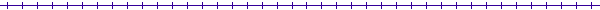 第２９回神奈川県臨床整形外科医会セラピスト（資格継続のための）研修会申込書　　　　　　　　　　　　　　　　　　　　　（令和４年１１月２６日開催・KCOA会員外施設）当院よりセラピスト　　　　　　　名受講申し込みます。（Ⅰ）所属医療機関名　　　　責任指導医氏名　　　医療機関連絡先《住　所》（Ⅱ）受講申し込みセラピスト　　　　　　セラピスト氏名　　　　　　　　生年月日　　　　　　セラピスト研修認定証番号１．２．３．《申込連絡先》柴田整形外科　柴田宏明　ＦＡＸ；045-935-7880